Export Compliance -Contracts Specialist TCRS2484Temporary PositionHIGH LEVEL OVERVIEWTemporary position covering the Export Trade Compliance Program located close to Cherry Hill, NJ/Philadelphia, PA – possibility of going full time later in the summer.EXPECTATIONSSelf-contributor role responsible for supporting the Export Trade Compliance functionFull responsibility to support/guide/audit mostly export related issues some importsWorking knowledge of ECCN /HTS Classifications, deemed exportsExperience filing Export Licenses (Commerce, ITAR, CJ’s)Procedures/manuals/training updatesAudits: Prepare, conduct, execute plans to correctDenied Party Screening responsibilityAssists with contracts (negotiating agreements with customers, suppliers, etc.)ESSENTIALSBachelor’s Degree preferredExperienced in Export license filings: Commerce, ITAR, CJ’s requiredWorking Global Export/Import Trade/Ops Compliance knowledge/experience requiredExperience with contractsECCN/HTS Classifications, deemed exports, AES experience, denied party screeningExperience in Microsoft applications	TO APPLY EMAIL YOUR RESUME TO:Linda Lexo – linda@traderecruiting.com or Rick Miller – rick@traderecruiting.comRecruiters and Licensed U.S. Customs Brokers specializing in trade compliance positions 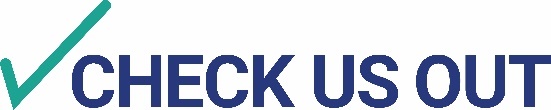        www.traderecruiting.com